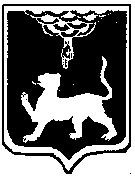 АДМИНИСТРАЦИЯ ГОРОДА ПСКОВАКОМИТЕТ ПО УПРАВЛЕНИЮ МУНИЦИПАЛЬНЫМ ИМУЩЕСТВОМ ГОРОДА ПСКОВАПРИКАЗот  ________№ 01-05/___                                                               г. ПсковВ связи с необходимостью корректировки и добавлением показателей, в соответствии с частью 4 статьи 19 Федерального закона от 05.04.2013 № 44-ФЗ «О контрактной системе в сфере закупок товаров, работ, услуг для обеспечения государственных и муниципальных нужд», в  целях реализации постановления Администрации города Пскова от 30 декабря 2016 № 1821 «Об утверждении Правил определения нормативных затрат на обеспечение функций органов местного самоуправления муниципального образования «Город Псков», органов Администрации города Пскова, включая подведомственные им казенные учреждения»,  ПРИКАЗЫВАЮ: 2. Заместителю председателя Комитета по управлению муниципальным имуществом города Пскова Михайленко С.А. в течение 5 рабочих дней со дня подписания настоящего Приказа разместить  Приказ в единой информационной системе в сфере закупок по адресу: http://zakupki.gov.ru.3. Настоящий Приказ вступает в силу с момента размещения в единой информационной системе в сфере закупок.4. Контроль за исполнением настоящего приказа оставляю за собой. Приложение к  Приказу Комитета по управлению муниципальным имуществом города Псковаот ____________ №  ______Приложение №3к Нормативным затратам  на обеспечение функций Комитета по управлению муниципальным                                                               имуществом города Пскова Нормативыобеспечения функций Комитета по управлению муниципальным имуществом города Пскова, применяемых при расчете нормативных затрат  на изготовление ключей для врезных замков в помещениях Комитета.Приложение №4к Нормативным затратам  на обеспечение функций Комитета по управлению муниципальным                                                               имуществом города Пскова                         Нормативыобеспечения функций Комитета по управлению муниципальным имуществом города Пскова, применяемых при расчете нормативных затрат на приобретение компьютеров на 2018 год* Потребность обеспечения Комитета определяется исходя из прекращения использования  имеющихся  источников бесперебойного питания   вследствие их  морального или физического износа, но не более норматива, указанного в графе 2 настоящего приложения.                                                                                              Приложение №5к Нормативным затратам  на обеспечение функций Комитета по управлению муниципальным                                                               имуществом города Пскова                                                                                   Нормативы обеспечения функций Комитета по управлению муниципальным имуществом города Пскова, применяемых при расчете нормативных затрат на перезарядку огнетушителей                                                                                                         Приложение №8к Нормативным затратам  на обеспечение функций Комитета по управлению муниципальным                                                               имуществом города Пскова Нормативыобеспечения функций Комитета по управлению муниципальным имуществом города Пскова, применяемых при расчете нормативных затрат на дополнительное профессиональное обучение                                                                                            Приложение №9к Нормативным затратам  на обеспечение функций Комитета по управлению муниципальным                                                               имуществом города ПсковаНормативыобеспечения функций Комитета по управлению муниципальным имуществом города Пскова, применяемых при расчете нормативных затрат на приобретение канцелярских принадлежностей на 2018 год*Потребность обеспечения Комитета канцелярскими принадлежностями  определяется, исходя из периодичности их получения, но не более норматива, указанного в графе 3 настоящего приложения. Приложение №14к Нормативным затратам  на обеспечение функций Комитета по управлению муниципальным                                                               имуществом города ПсковаНормативыобеспечения функций Комитета по управлению муниципальным имуществом города Пскова, применяемых при расчете нормативных затрат  на оплату коммунальных услуг.с  2017г.1. Отопление помещений Комитета:с 01.01.17 по 30.04.17 – 166,4 Гкал (за 4 мес.)*1451,01*18%= 284908,71 руб.с 01.10.17 по 31.12.17- 90,6 Гкал (за 3 мес.)*1510,08*18%=161439,63 руб.2. Электроэнергия:40500 кВт/ч. (годовой объем)* 4,91 руб. *18%=234648,0 руб.3.Водоснабжение:с 01.01.17 по 30.06.17 18,0 м3*6 мес.*24,9 руб.*18%= 3173,26 руб.с 01.07.17 по 31.12.17 18,0 м3*6 мес.*25,71 руб.*18%= 3276,48 руб.Водоотведение:с 01.01.17 по 30.06.17 18,0 м3*6 мес.*16,4 руб.*18%= 2090,02 руб.с 01.07.17 по 31.12.17 18,0 м3*6 мес.*17,58 руб.*18%= 2240,4 руб.с  2018г.1. Отопление помещений Комитета:с 01.01.18 по 30.06.18 – 166,4 Гкал *1781,89(с учетом НДС) =  296506,50 руб.с 01.07.18 по 31.12.18- 93,0 Гкал *1847,47(с учетом НДС) = 171814,71 руб.2. Электроэнергия:40500 кВт/ч. (годовой объем)* 6,09(с учетом НДС) = 246645,00 руб.3.Водоснабжение:с 01.01.18 по 30.06.18 108,0 м3*32,46 (с учетом НДС) = 3505,68 руб.с 01.07.18 по 31.12.18 108,0 м3*31,75 (с учетом НДС) = 3429,00 руб.Водоотведение:с 01.01.18 по 30.06.18 108,0 м3*21,55 (с учетом НДС)= 2327,40 руб.с 01.07.18 по 31.12.18 108,0 м3*22,15 (с учетом НДС)= 2392,20 руб.Приложение №17к Нормативным затратам  на обеспечение функций Комитета по управлению муниципальным                                                               имуществом города ПсковаНормативыобеспечения функций Комитета по управлению муниципальным имуществом города Пскова, применяемых при расчете нормативных затрат  на оплату коммунальных услуг за отопление и горячее водоснабжение помещений временно свободных, находящихся в казне.с  2017г.Отопление помещений:с 01.01.17 по 30.04.17 – 255,4 Гкал (за 4 мес.)*1451,01*18%= 437293,78 руб.с 01.10.17 по 31.12.17- 168,7 Гкал (за 3 мес.)*1510,08*18%=300605,58 руб.Горячее водоснабжение помещений:с 01.01.17 по 31.12.17 – 13,0 м3*19,89*18%= 305,11 руб.с 01.01.17 по 31.12.17(по приборам учета) – 1,2Гкал*1475,91*18%=2089,89 руб.с  2018г.Отопление помещений:с 01.01.18 по 30.06.18 – 255,35 Гкал *1781,99(с учетом НДС)= 455031,15 руб.с 01.07.18 по 31.12.18- 169,5 Гкал *1847,47(с учетом НДС)=313146,16 руб.Горячее водоснабжение помещений:с 01.01.18 по 30.06.18(по приборам учета) – 0,600 Гкал*1741,57(с учетом НДС)= 1044,94 руб.с 01.07.18 по 31.12.18(по приборам учета) – 0,60Гкал*1741,57(с учетом НДС)=1044,94 руб.Приложение №18к Нормативным затратам  на обеспечение функций Комитета по управлению муниципальным                                                               имуществом города ПсковаНормативыобеспечения функций Комитета по управлению муниципальным имуществом города Пскова, применяемых при расчете нормативных затрат  на оплату расходов, связанных с содержанием, обслуживанием, устранением неисправностей нефинансовых активов, находящихся в казне МО «Город Псков».Возмещение затрат на установку общедомовых приборов учета в многоквартирных домах, в которых имеются нежилые помещения, входящие в казну:Возмещение затрат осуществляется по факту установки общедомовых приборов учета в жилых многоквартирных домах, в которых находятся нежилые помещения, составляющие казну муниципального образования «Город Псков». Стоимость услуги определяется из стоимости общедомовых приборов учета, установленных  на объекте, разделенного на общее количество квадратных метров жилого дома и умножается на количество квадратных метров нежилого помещения казны муниципального образования «Город Псков».Затраты на закупку услуг управляющих  компаний за техническое обслуживание нежилых помещений, расположенных в многоквартирных домах, составляющих казну муниципального образования «Город Псков»: Затраты определяются на основании тарифов из расчета 10,64 рубля за 1 кв. м. в месяц и умножаются на площадь нежилых помещений.  Общая площадь помещений составляет 1545,0 кв. м. Срок предоставления услуг в течение 12 месяцев.Затраты на закупку услуг по вскрытию и замене врезных и навесных замков.Услуги оказываются по мере необходимости. Затраты определяются, исходя из сложности работ и категории замка, требующего замены.Затраты на формирование фонда капитального ремонта.Затраты формируются на основании минимальных размеров взноса на капитальный ремонт общего имущества в многоквартирных домах, расположенных на территории Псковской области в соответствии с Законом области от 11.12.2013 № 1336-ОЗ «Об организации проведения капитального ремонта общего имущества в многоквартирных домах, расположенных на территории Псковской области», Постановлением Администрации Псковской области от 20.01.2015 № 22 «О минимальном размере взноса на капитальный ремонт общего имущества в многоквартирных домах на территории Псковской области на 2015 год, умноженных на  количество квадратных метров помещений казны муниципального образования «Город Псков» и Постановлением Администрации Псковской области от 26.12.2016 № 145 «О согласовании минимального размера взноса на капитальный ремонт общего имущества в многоквартирных домах на территории Псковской области на 2017 год». Минимальный размер взноса на капитальный ремонт общего имущества в многоквартирных домах, расположенных на территории Псковской области с 2017 года установлен в размере: 6,18 руб. на квадратный метр общей площади помещения в многоквартирном доме, принадлежащем собственнику помещения в месяц – для домов без лифта; 7,21 руб. на квадратный метр общей площади помещения в многоквартирном доме, принадлежащем собственнику помещения в месяц – для домов с лифтом.Приложение №19к Нормативным затратам  на обеспечение функций Комитета по управлению муниципальным                                                               имуществом города ПсковаНормативыобеспечения функций Комитета по управлению муниципальным имуществом города Пскова, применяемых при расчете нормативных затрат  на оплату расходов, связанных с изготовлением технических планов объектов коммунально-бытового назначения.Стоимость изготовления одного технического плана определена на основе метода сопоставимых рыночных цен (анализа рынка) с использованием ценовой информации, содержащейся в реестре контрактов, заключенных заказчиками в соответствии с частью 6 статьи 22 Федерального закона от 05.04.2013 № 44-ФЗ «О контрактной системе в сфере закупок товаров, работ, услуг для обеспечения государственных и муниципальных нужд», на основании проведенных аукционов электронной торговой площадкой РТС-тендер.Приложение №23к Нормативным затратам  на обеспечение функций Комитета по управлению муниципальным                                                               имуществом города ПсковаНормативыобеспечения функций Комитета по управлению муниципальным имуществом города Пскова, применяемых при расчете нормативных затрат на приобретение канцелярских принадлежностей (бумаги)*Потребность обеспечения Комитета канцелярскими принадлежностями (бумагой)  определяется, исходя из периодичности их получения, но не более норматива, указанного в графе  настоящего приложения. Председатель комитета						Л.О. МорозоваО внесении изменений в Приказ Комитета по управлению муниципальным имуществом города Пскова от 27.01.2017 №01-05/144 «Об утверждении  нормативных затрат на обеспечение функций Комитета по управлению муниципальным имуществом города Пскова»Внести в Приложение к приказу Комитета по управлению муниципальным имуществом города Пскова от 27.01.2017 №01-05/144 «Об утверждении  нормативных затрат на обеспечение функций Комитета по управлению муниципальным имуществом города Пскова» Нормативные затраты на обеспечение функций Комитета по управлению муниципальным имуществом города  Пскова следующие изменения:Приложения к Нормативным затратам на обеспечение функций Комитета по управлению муниципальным имуществом города  Пскова №№3,4,5,8,9,14,17,18,19 читать в навой редакции, согласно приложению к настоящему Приказу;В приложении №10 в оглавлении: «Нормативы  обеспечения функций Комитета по управлению муниципальным имуществом города Пскова, применяемых при расчете нормативных затрат на приобретение хозяйственных принадлежностей» добавить фразу: на 2018 год;Добавить Нормативные затраты на обеспечение функций Комитета по управлению муниципальным имуществом города  Пскова приложением №23 в редакции согласно приложению к настоящему Приказу.Председатель комитетаЛ.О. МорозоваНаименование работ Количество единицПредельная цена за 1 единицуИзготовление ключей8187,5 рублей НаименованиеКоличество единиц*Предельная цена за 1 единицуИсточник бесперебойного питания АРС RBC 4837800  рублейНаименование работ Количество единицПредельная цена за 1 единицуПерезарядка огнетушителя ОП4(з)10453,0 рублей в месяцНаименование услуг Количество единицПредельная цена за 1 единицуПредоставление услуг по дополнительному профессиональному обучению по изменению законодательства в области земельных отношений, правил регистрации и кадастрового учета63600,0 рублейКурсы повышения квалификации и профессиональной переподготовки в области «Контрактной системы в сфере закупок товаров, работ, услуг для обеспечения государственных и муниципальных нужд ФЗ-44»122500,0 рублей НаименованиеЕдиница измеренияКоличество единиц*Периодичность полученияПредельная цена за 1 единицу Блок д/зап 90*90*50 белая бумагаблок16  единицы - на Комитет1 раз в год49 рублейБумага для факсарулон1 единица на 1 аппарат факсимильной связи1 раз в квартал70 рублейФайл А4 100 шт/упшт.1000 штук  - на Комитет.1 раз в год1,3 рубляТетрадь 48 листовшт.8 штук - на Комитет 1 раз в год21 рубльСкрепки 28 мм оцинкованныеуп.1 упаковка - на 1 муниципального служащего, замещающего главную должность муниципальной службы категории «В» и старшую должность муниципальной службы категории «В» должность муниципальной  службы категории «руководитель» или «специалист»1 раз в год16,0 рублейСкрепки 50 мм оцинкованныеуп.1 упаковка - на 1 муниципального служащего, замещающего главную должность муниципальной службы категории «В» и старшую должность муниципальной службы категории «В» должность муниципальной  службы категории «руководитель» или «специалист»1 раз в год27,0 рублейПапка дело без замка пл. 370шт.600 штук – на Комитет1 раз в год6,0 рублейШтрих PILOTшт.1 штука - на 1 муниципального служащего, замещающего главную должность муниципальной службы категории «В» и старшую должность муниципальной службы категории «В» должность муниципальной  службы категории «руководитель» или «специалист»1 раз в год68,0 рублейСтоимость установки ОПУ из расчета на 1 кв. м., руб. объектаПлощадь нежилого помещения кв. м. Сумма расходов, подлежащих возмещению, руб.24,4213,1319,88 50,891003,351057,9347,63245,311683,6429,33245,37194,6540,3832,61316,5138,531179,045427,39Наименование услуги Количество помещений казны Стоимость услуги за единицу, рублей.Вскрытие и установка замка191052,63 Наименование Единица измерения Стоимость, руб.Изготовление технического плана на объект коммунально-бытового назначения.шт.5405,2 НаименованиеЕдиница измеренияКоличество единиц*Периодичность полученияПредельная цена за 1 единицу Бумага офисная А 4пачка по 500 листов3 единицы - на 1 муниципального служащего, замещающего главную должность муниципальной службы категории «В» и старшую должность муниципальной службы категории «В» должность муниципальной  службы категории «руководитель» или «специалист»1 раз в квартал213,0  рублей